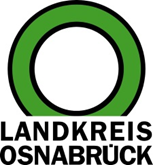 Landkreis Osnabrück	Sprechzeiten:	Der Landkreis im Internet:Am Schölerberg 1	Montag bis Freitag, 8.00 bis 13.00 Uhr.	http://www.lkos.de49082 Osnabrück	Donnerstag auch bis 17.30 Uhr.	Ansonsten nach VereinbarungLandkreis Osnabrück kündigt Erfassungen innerhalb der „Natura2000“-Gebiete anOsnabrück. Der Landkreis Osnabrück wird in diesem und in den kommenden Jahren Erfassungen in den „Natura2000“-Gebieten durchführen.Der Landkreis Osnabrück kündigt gemäß §39 des Niedersächsischen Ausführungsgesetzes zum Bundesnaturschutzgesetz die Untersuchungen an. Sowohl Mitarbeiter der Naturschutzbehörde als auch Gutachter, die von der Unteren Naturschutzbehörde oder dem Niedersächsischen Landesbetrieb für Wasserwirtschaft, Küsten- und Naturschutz beauftragt sind, werden die Arbeiten in diesem und in den kommenden Jahren durchführen. Die Erfassungen dienen der Kartierung und Dokumentation der heimischen Arten und Biotope zur Erfüllung gesetzlicher Pflichten gegenüber der EU aufgrund der Fauna-Flora-Habitat-Richtlinie sowie dem Gebietsmanagement.Die Information der Öffentlichkeit über den Zeitraum der Erfassungen in den einzelnen „Natura2000“-Gebieten erfolgt über die Internetseite des Landkreises Osnabrück: www.landkreis-osnabrueck.de/natura2000.Für die Erfassungen sind Geländebegehungen der beauftragten Mitarbeiter notwendig. Diese nehmen dabei selbstverständlich Rücksicht auf die Belange der Eigentümer und werden bei ihrer Arbeit besonders behutsam vorgehen.Landkreis Osnabrück  Postfach 25 09  49015 OsnabrückDer LandratDer LandratAn dieRedaktionReferat für Assistenzund Kommunikation-Pressestelle-Datum:	21.03.2019Zimmer-Nr.:	2063Auskunft erteilt:	Henning Müller-DetertDurchwahl:Referat für Assistenzund Kommunikation-Pressestelle-Datum:	21.03.2019Zimmer-Nr.:	2063Auskunft erteilt:	Henning Müller-DetertDurchwahl:Pressemitteilung
Tel.: (05 41) 501-Fax: (05 41) 501-e-mail:246362063mueller-detert@lkos.de